Curriculum Committee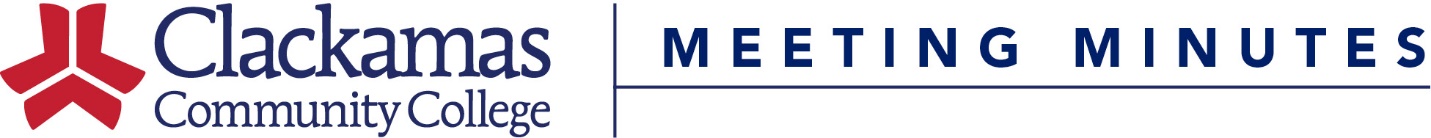 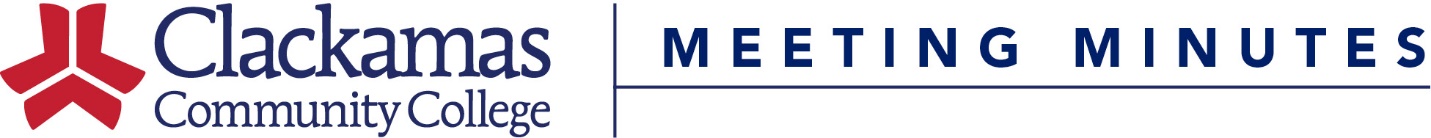 May 20, 2016Meeting AgendaPresent:  ASG (Stephani Dale), Dustin Bare, Nora Brodnicki, Armetta Burney, Debra Carino, Virginia Chambers, Amanda Coffey, Juan Cortes, Megan Feagles (Recorder), Sue Goff, Erin Gravelle, Jordan Gulley, Dawn Hendricks, Kerrie Hughes (Chair), Jason Kovac, Eric Lee, Kara Leonard, Mike Mattson, Patricia McFarland, Kelly Mercer, Deanna Myers, Tracy Nelson, David Plotkin, Lisa Reynolds, Terrie Sanne, Charles Siegfried, April Smith, Aundrea Snitker, Chris Sweet, Wryann Van Riper, Andrea VergunGuests:   Absent:   Elizabeth Carney, Kari Hiatt, Gentiana Loeffler, Tara Sprehe, Sarah Steidl, Dru UrbassikWelcome & IntroductionsAttendanceApproval of MinutesApproval of the March 15, 2024 minutesMotion to approve, approvedWe’ve seen a number of course subject and course number changes lately. There are a few different ways to do them in CourseLeaf. We are still figuring out best practice on how to make these changes in CourseLeaf and will be hopefully be providing official guidance on making those changes at some point.Consent AgendaCourse Number ChangesCourse Title ChangeReviewed Outlines for ApprovalFYI that MTH-231 will not be Related Instruction starting 2024/SU. No programs have it listed as the Related Instruction course for the program. It’s equated with CS-251 which is not Related Instruction. Motion to approve, approvedCourse and Program ApprovalsCommon Course Numbering (CCN) – CoursesCourses approved for CCN are highly enrolled courses that have been aligned as directed by Senate Bill (SB) 233 (2021), with the same course title, subject code, credits, description, and course learning outcomes.BA-101Z, BA-211Z, BA-213ZENG-104Z, ENG-105Z, ENG-106ZPSY-201Z, PSY-202ZNo subject or credit changes this year. PSY-200 and PSY-205 change to PSY-201Z and PSY-202Z, respectively. These changes won’t show until after Spring registration ends. Planning to make the changes on Monday, April 15thMotion to approve, approvedCommon Course Numbering – ProgramsSee packet for full listNo credit changes.Elementary Education AAOT and Early Childhood Education & Family Studies AAS have additional changes.Motion to approve, approvedEducation Program AmendmentsDawn Hendricks presentedCareer & Technical Education (CTE) Licensure Prep CCReplacing ED-169 with the renumbered ED-269. The number change aligns the course with other community colleges.Elementary Education AAOTReplacing ED-169 with the renumbered ED-269Removing ED-280 as an option because the preferred course is ED-101 which has an Education-specific seminar component. ED-101 is also aligned with the other community colleges who offer the AAOT Elementary Education.Also replacing ENG-104, 105, 106 and PSY-200, 205 with the CCN courses.Early Childhood Education & Family Studies AASReplacing ED-169 with the renumbered ED-269Swapping ED-246 and ECE-179 due to prereq issue.Also replacing BA-101 with BA-101Z in the electives.Early Childhood Education & Family Studies CPCCMoving ED-246 to Fall termMotion to approve, approvedRelated InstructionFRP-255, HE-163, HE-164, HOR-115The Related Instruction Review Team recommends these courses continue to be approved for Related Instruction in the Physical Education/Health/Safety/First Aid areaMotion to approve, approvedNew Course – ART-294Nora Brodnicki presentedWe have offered this as a one-credit summer course (ART-199). Student evaluations indicate that they wish it was a 2-4 credit course so they have more time to explore water media.Motion to approve, approvedHealth Sciences ChangesVirginia Chambers presentedCourse Inactivation – MA-135Being replaced with HP-130. They will be equated.Changing the prefix from MA (Medical Assistant) to HP (Health Professions) makes sense as the course is a "general" health science course supporting student exploring health professions and entry level CTE programs.Adding moreNew Courses, HP-120, HP-130HP-120: new EFA exploratory course for Health Sciences. additional course to the Healthcare Careers CertificateHP-130: Replacing MA-135. They will be equated. Changing from 3 credits to 2 credits.AmendmentsEmergency Management Professional AASReplacing MA-110 with the renumbered HP-110 in the Emergency Medical Technician focus area.Emergency Medical Technology CCReplacing MA-110 with the renumbered HP-110.Medical Assistant CCReplacing MA-110 with the renumbered HP-110.Medical Billing & Coding CCReplacing MA-110 with the renumbered HP-110.EFA, Health ProfessionsReplacing MA-110 with the renumbered HP-110.Healthcare Careers CCMore than 30% change means that program was suspended and recreated with CCWD. Program code stays the same here at CCC. Will not affect studentsReplacing MA-110 with the renumbered HP-110. Replacing MA-135 with the renumbered HP-130. Adding HP-100 and HP-120. Removing PSY-101. No change to total credits.Worked with Ed Partnerships, ESOL, and other areas to redesign the program to align with CCC Health Sciences CTE Programs to meet several program prerequisites, provide opportunity for students engage with Health Science program faculty, and prepare students for competitive admissions.Motion to approve, approvedProgram Learning Outcomes (PLOs)Healthcare Careers CCUpdating the PLOs to align with the redesigned program content. More transparent to studentsThe outcomes are aligned with the actual courses.Old BusinessNew BusinessCourse Offering TermsDustin Bare presentedThe term a course is typically offered is a required field on a course outline. The information shows to students in the catalog as well as Self-Service.Students use this information to plan out their courses for the year. They are impacted when the courses they planned with their advisors aren’t offered in terms they expected them to be offered in.Closing Comments-Meeting Adjourned-Next Meeting: April 19, 2024 (8-9:30am)